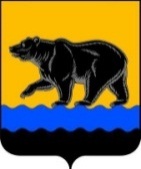 АДМИНИСТРАЦИЯ ГОРОДА НЕФТЕЮГАНСКА постановление12.07.2017 											№ 443-пг.НефтеюганскО внесении изменений в постановление администрации города Нефтеюганска от 25.12.2015 № 1317-п «Об утверждении плана реализации стратегии социально-экономического развития муниципального образования город Нефтеюганск на 2015-2018 годы»В целях приведения правового акта в соответствие с решением Думы города Нефтеюганска от 31.01.2017 № 70-VI «О структуре администрации города Нефтеюганска» администрация города Нефтеюганска постановляет:1.Внести в постановление администрации города Нефтеюганска от 25.12.2015 № 1317-п «Об утверждении плана реализации стратегии социально-экономического развития муниципального образования город Нефтеюганск на 2015-2018 годы» следующие изменения:1.1.В пункте 2 слова «департамент по делам администрации» заменить словами «департамент экономического развития».1.2.Пункт 5 изложить в новой редакции «Контроль за выполнением постановления оставляю за собой.».1.3.Приложение к постановлению изложить согласно приложению к настоящему постановлению.2.Департаменту по делам администрации города (Виер М.Г.) разместить постановление на официальном сайте органов местного самоуправления города Нефтеюганска в сети Интернет.Исполняющий обязанности главы города Нефтеюганска 				  		     	  	О.Ю.Тальянов	                                                                                                                                           	Приложение                                                                                                                                            	к постановлению администрации города                                                                                                                                           	от 12.07.2017 № 443-пПлан реализации стратегии социально-экономического развитиямуниципального образования город Нефтеюганск на 2015-2018 годы№ п/пНаименование мероприятияСрок реализацииОтветственный исполнительМеханизм реализации (муниципальная программа)123451.Направление 1. Развитие города как центра инженерных квалификаций, развитие IT-отраслиНаправление 1. Развитие города как центра инженерных квалификаций, развитие IT-отраслиНаправление 1. Развитие города как центра инженерных квалификаций, развитие IT-отраслиНаправление 1. Развитие города как центра инженерных квалификаций, развитие IT-отрасли1.1.Задача 1. Формирование среды, благоприятной для развития города как центра инженерных квалификацийЗадача 1. Формирование среды, благоприятной для развития города как центра инженерных квалификацийЗадача 1. Формирование среды, благоприятной для развития города как центра инженерных квалификацийЗадача 1. Формирование среды, благоприятной для развития города как центра инженерных квалификаций1.1.1Организация  межведомственного взаимодействия и сотрудничества между учреждениями, решающими задачи по развитию инженерных квалификаций и научно-технического творчества (по увеличению загруженности, проведению совместных мероприятий, интеграции образовательных программ и т.п.)2016-2020Департамент экономического развития, Департамент образования и молодежной политики, Комитет культуры и туризма, Комитет физической культуры и спортавнесение изменений в МП «Развитие образования и молодёжной политики в городе Нефтеюганске на 2014-2020 годы», «Развитие сферы культуры города Нефтеюганска на 2014-2020 годы», «Развитие физической культуры и спорта в городе Нефтеюганске на 2014-2020 годы»1.1.2Разработка  и реализация Концепции по развитию инженерных квалификаций и научно-технического творчества города Нефтеюганска на 2016-2018 годы2016-2018Департамент образования и молодежной политики, Комитет культуры и туризма, Комитет физической культуры и спортаТрехсторонний приказ (Департамента образования и молодёжной политики, комитета культур, комитета физической культуры и спорта) от 27.05.2015 № 298-п «Об утверждении Положения о координационном совете по развитию дополнительного образования в городе Нефтеюганске»1.1.3Разработка предложений по созданию единого архитектурного стиля города как центра инженерных квалификаций с привлечением передовых архитектурных мастерских2016-2020Департамент градостроительства и земельных отношенийв рамках текущей деятельности1.1.4Содействие созданию и развитию инвестиционных площадок регионального значения в сфере развития научно-инновационной деятельности (площадью 30 га и 10 га)2016-2020Департамент экономического развития,Департамент градостроительства и земельных отношений в рамках текущей деятельности1.1.5Создание и дальнейшее развитие в городе Нефтеюганске муниципальных учреждений, в сферу деятельности которых входит развитие инженерно-технической, научно-познавательной компоненты и имеющих современный уровень материально-технического обеспечения:- полифункциональный музей;- центр инженерно-технического творчества учащихся.2016-2020Департамент образования и молодежной политики, Комитет культуры и туризма, Департамент градостроительства и земельных отношенийразработка предложений по внесению изменений в ГП «Развитие образования в Ханты-Мансийском автономном округе - Югре на 2014-2020 годы», разработка предложений по внесению изменений в ГП «Развитие культуры и туризма в Ханты-Мансийском автономном округе - Югре на 2014 - 2020 годы»1.1.6Создание центра инженерного – технического творчества учащихся на базе Федеральной экспериментальной площадки – муниципального бюджетного учреждения дополнительного образования «Дом детского творчества»2016Департамент образования и молодежной политикив рамках текущей деятельности1.1.7Содействие созданию и дальнейшему развитию в городе Нефтеюганске инновационных объектов и учреждений Ханты-Мансийского автономного округа - Югры (окружного подчинения), в сферу деятельности которых входит развитие инженерно-технической, научно-познавательной компоненты и имеющих современный уровень материально-технического обеспечения:-центр технических видов спорта и интеракториум;-многофункциональный нефтегазовый профессиональный образовательный центр.2016-2030Департамент градостроительства и земельных отношений, Департамент образования и молодежной политики, Комитет физической культуры и спортав рамках текущей деятельности1.1.7.1Реализация в муниципальных образовательных организациях сетевых образовательных программ технической направленности  2015-2018Департамент образования и молодежной политикив рамках текущей деятельности1.1.8Интеграция существующего образовательного проекта по создания макета космической станции на Марсе «Интеракториум. Экспедиция в будущее» в образовательный компонент общего и дополнительного образования с привлечением педагогов физики и химии и возможностью проведения на базе АУ ХМАО - Югры «Центр технических видов спорта» выездных уроков и тематических классных часов2016-2020Департамент образования и молодежной политикив рамках текущей деятельности1.1.8.1Разработка и реализация интегрированных образовательных программ в предметных областях естественно-научного, физико-технического циклов с включением выездных уроков и тематических классных часов на базе АУ ХМАО - Югры «Центр технических видов спорта»2016-2018Департамент образования и молодежной политикив рамках текущей деятельности1.1.9Организация экскурсионных групп лагерей дневного пребывания детей для посещения макета космической станции на Марсе «Интеракториум. Экспедиция в будущее» на базе АУ ХМАО - Югры «Центр технических видов спорта»2016-2018Департамент образования и молодежной политики в рамках текущей деятельности1.1.10Содействие созданию летнего лагеря на базе АУ ХМАО - Югры «Центр технических видов спорта» с научно-технической образовательной программой и участием воспитанников лагеря в организации и проведении различных конкурсов и соревнований городского, окружного и российского уровня по техническим видам спорта2016-2020Департамент образования и молодежной политики, Комитет физической культуры и спорта, Комитет культуры и туризмав рамках текущей деятельности1.1.10.1.Выявление и направление учащихся муниципальных образовательных организаций для посещения летнего лагеря на базе АУ ХМАО - Югры «Центр технических видов спорта»2016-2018Департамент образования и молодежной политикив рамках текущей деятельности1.1.11Проведение Инженерного бала (новогоднего бала главы города) как значимого итогового общегородского события с выходом дебютантов, чествованием молодежи, имеющей достижения в различных областях деятельности, в т.ч. в инженерно-технических номинациях, развивающего высокие стандарты и традиции городской культуры2016, далее - ежегодноДепартамент образования и молодежной политики, Комитет культурывнесение изменений в МП «Развитие образования и молодёжной политики в городе Нефтеюганске на 2014-2020 годы»1.2.Задача 2. Развитие информационных технологийЗадача 2. Развитие информационных технологийЗадача 2. Развитие информационных технологийЗадача 2. Развитие информационных технологий1.2.1Содействие созданию региональной IT-школы в городе Нефтеюганске2016-2020Департамент градостроительства и земельных отношений, Департамент образования и молодежной политикив рамках текущей деятельности1.2.1.1Определение базовой школы по использованию IT-технологий (электронные учебники, электронный журнал)2016-2020Департамент образования и молодежной политикив рамках текущей деятельности1.2.2Разработка предложений по организации летних профильных смен для старшеклассников по направлениям «информационные технологии» и «робототехника»2016-2020Департамент образования и молодежной политикив рамках текущей деятельности1.2.3Организация летней профильной смены для старшеклассников по образовательной робототехнике на базе МБУ ДОД «Дом детского творчества»2016-2018Департамент образования и молодежной политикив рамках текущей деятельности1.2.4Разработка предложений по развитию профильного образования для нужд IT-отрасли на базе создаваемого многофункционального нефтегазового профессионального образовательного центра2016-2020Департамент образования и молодежной политикив рамках текущей деятельности1.2.4.1Рассмотрение на заседании координационного совета по развитию дополнительного образования в городе Нефтеюганске вопроса «Развитие профильного образования для нужд IT-отрасли»2016-2020Департамент образования и молодежной политикив рамках текущей деятельности1.2.5Содействие строительству объекта информационно-коммуникационной инфраструктуры «Антенно-мачтовое сооружение»2016-2018Департамент градостроительства и земельных отношений, Департамент жилищно-коммунального хозяйствав рамках текущей деятельности2.Направление 2. Развитие нефтегазового кластераНаправление 2. Развитие нефтегазового кластераНаправление 2. Развитие нефтегазового кластераНаправление 2. Развитие нефтегазового кластера2.1Задача 1. Развитие отраслевых связей с нефтегазодобывающим и нефтегазоперерабатывающим кластерами ХМАО-ЮгрыЗадача 1. Развитие отраслевых связей с нефтегазодобывающим и нефтегазоперерабатывающим кластерами ХМАО-ЮгрыЗадача 1. Развитие отраслевых связей с нефтегазодобывающим и нефтегазоперерабатывающим кластерами ХМАО-ЮгрыЗадача 1. Развитие отраслевых связей с нефтегазодобывающим и нефтегазоперерабатывающим кластерами ХМАО-Югры2.1.1Организация взаимодействия с ООО «РН-Юганскнефтегаз» с целью выработки взаимных направлений сотрудничества, согласованности стратегических направлений развития, обеспечения взаимоувязанного развития градообразующего предприятия и муниципального образованияна постоянной основеДепартамент экономического развитияв рамках текущей деятельностиЗадача 2. Содействие в совершенствовании системы подготовки и переподготовки кадров востребованных специальностейЗадача 2. Содействие в совершенствовании системы подготовки и переподготовки кадров востребованных специальностейЗадача 2. Содействие в совершенствовании системы подготовки и переподготовки кадров востребованных специальностейЗадача 2. Содействие в совершенствовании системы подготовки и переподготовки кадров востребованных специальностейЗадача 2. Содействие в совершенствовании системы подготовки и переподготовки кадров востребованных специальностей2.2.1Участие в разработке и реализации новых элементов молодежной политики ОАО «Роснефть», направленных на стимулирование школьников среднего звена к получению среднего профессионального образования и работы по полученной специальности в дочерних структурах компании –обеспечение деятельности «Роснефть-классов» на базе МБОУ «СОШ № 1», «СОШ № 13»2015-2018Департамент образования и молодежной политики в рамках текущей деятельности2.2.2Популяризация среди подростков и молодежи профессионального выбора в пользу рабочих специальностей, профессиональной деятельности в системообразующей отрасли2016-2020 Департамент образования и молодежной политики в рамках текущей деятельности2.2.2.1Популяризация среди подростков и молодежи профессионального выбора в пользу рабочих специальностей, профессиональной деятельности в системообразующий отрасли – проведение городского фестиваля профессий «Шанс на успех» на базе МБОУ ДОД «ЦДОД «Поиск»2015-2018 Департамент образования и молодежной политики в рамках текущей деятельности2.2.3Содействие развитию в городе Нефтеюганске движения чемпионатов профессий WorldSkills (конкурс профессионального мастерства учащихся, студентов и работающей молодежи от 18 до 22 лет), привлечение работодателей в качестве партнеров при подготовке участников и т.п.2016-2020Департамент образования и молодежной политики в рамках текущей деятельности2.2.3.1Содействие развитию в городе Нефтеюганске движения чемпионатов профессий WorldSkills - проведение городского конкурса «Лучший по профессии» по номинациям (среди учащейся и работающей молодежи города)2016-2018Департамент образования и молодежной политики в рамках текущей деятельности2.2.4Участие в создании многофункционального образовательного центра в формате государственно-частного партнерства на базе Нефтеюганского индустриального колледжа по подготовке специалистов среднего профессионального образования, повышению квалификации по специальностям, востребованным на системообразующих предприятиях города Нефтеюганска (по заявкам работодателей), расширение перечня программ профессиональной подготовки2016-2020Департамент образования и молодежной политики в рамках текущей деятельности2.2.5Открытие классов индустриально-технологического профиля на базе: МБОУ «СОШ № 14», МБОУ «СОШ № 7», МБОУ «СОШ № 2 имени А.И.Исаевой»2015-2018Департамент образования и молодежной политики в рамках текущей деятельности3.Направление 3. Создание условий для привлечения инвестицийНаправление 3. Создание условий для привлечения инвестицийНаправление 3. Создание условий для привлечения инвестицийНаправление 3. Создание условий для привлечения инвестиций3.1.Задача 1. Создание эффективной системы поддержки инвестиционной деятельностиЗадача 1. Создание эффективной системы поддержки инвестиционной деятельностиЗадача 1. Создание эффективной системы поддержки инвестиционной деятельностиЗадача 1. Создание эффективной системы поддержки инвестиционной деятельности3.1.1Актуализация Инвестиционного паспорта города Нефтеюганска, реестра инвестиционных площадок2016, далее - ежегодноДепартамент экономического развития, Департамент градостроительства и земельных отношений, Департамент муниципального имущества, Департамент по делам администрации, Департамент образования и молодежной политики, Департамент жилищно-коммунального хозяйства, Комитет физической культуры и спорта, Комитет культуры и туризмав рамках текущей деятельности3.1.2Обеспечение соответствия региональному стандарту по созданию благоприятного инвестиционного климатана постоянной основеДепартамент экономического развитияв рамках текущей деятельности3.1.3Сокращение количества и сроков административных процедур, необходимых для реализации инвестиционных проектов, в т. ч. для предоставления земельных участков для строительства2016-2020Департамент экономического развития, Департамент градостроительства и земельных отношенийв рамках текущей деятельности3.1.4Мониторинг инвестиционной и инновационной деятельностина постоянной основеДепартамент экономического развития, Департамент градостроительства и земельных отношенийв рамках текущей деятельности3.1.5Подготовка, переподготовка и повышение квалификации кадров в приоритетных отраслях экономики, в т. ч. путем компенсации расходов по обучению2016-2020Департамент по делам администрации города Нефтеюганскав рамках текущей деятельности4.Направление 4. Поддержка предпринимательства и малого бизнеса, развитие потребительского рынкаНаправление 4. Поддержка предпринимательства и малого бизнеса, развитие потребительского рынкаНаправление 4. Поддержка предпринимательства и малого бизнеса, развитие потребительского рынкаНаправление 4. Поддержка предпринимательства и малого бизнеса, развитие потребительского рынка4.1.Задача 1. Расширение механизмов поддержки предпринимательской активности в приоритетных направлениях развития городаЗадача 1. Расширение механизмов поддержки предпринимательской активности в приоритетных направлениях развития городаЗадача 1. Расширение механизмов поддержки предпринимательской активности в приоритетных направлениях развития городаЗадача 1. Расширение механизмов поддержки предпринимательской активности в приоритетных направлениях развития города4.1.1Мониторинг деятельности малого и среднего предпринимательства на территории муниципального образования (в т.ч. сбор информации, выборочное аналитическое обследование по актуальным вопросам развития малого и среднего бизнеса)2016-2020Департамент экономического развитиявнесение изменений в МП «Социально-экономическое развитие города Нефтеюганска на 2014-2020 годы»4.1.2Содействие развитию малого и среднего бизнеса в агропромышленном комплексе:                                                     - организация проведения ярмарок с привлечением местных товаро- и сельхозпроизводителей, а также производителей сельхозпродукции из других регионов;                                                                                   - реализация мер поддержки по созданию малых фермерских хозяйств с переработкой продукции на собственном мини-заводе и организацией выездной торговли;- реализация мер поддержки молодых начинающих фермеров (предоставление главам КФХ грантов на создание крестьянско-фермерского хозяйства и единовременной помощи на бытовое обустройство)2016-2020Департамент экономического развитиявнесение изменений в МП «Социально-экономическое развитие города Нефтеюганска на 2014-2020 годы»4.1.2.1.Содействие развитию малого и среднего бизнеса в агропромышленном комплексе:- организация проведения ярмарок с привлечением местных товаро- и сельхозпроизводителей, а также производителей сельхозпродукции из других регионов;- реализация мер поддержки по созданию малых фермерских хозяйств с переработкой продукции на собственном мини-заводе и организацией выездной торговли2015-2018Департамент экономического развитиявнесение изменений в МП «Социально-экономическое развитие города Нефтеюганска на 2014-2020 годы»4.1.3Содействие развитию малого и среднего бизнеса в сфере туризма: -формирование реестра туристических объектов города Нефтеюганска федерального, регионального, местного значения, содержащего характеристику текущего состояния и оценку туристического потенциала объекта (исторические объекты; объекты научно-познавательного туризма (включая новые объекты: интеракториум, политехнический музей);  -разработка туристических продуктов города Нефтеюганска (перечень туров и событийный календарь; реестр сопутствующих услуг сферы гостеприимства (категории не ниже 3*); перечень сувенирной продукции; перечень требований к благоустройству туристических объектов); -продвижение туристического продукта города Нефтеюганска на региональном рынке; -разработка предложений по включению мероприятий, направленных на продвижение туристического продукта города Нефтеюганска и развитию инфраструктуры, в государственные программы по развитию туризма Ханты-Мансийского автономного округа – Югры (обеспечение проезда школьников из других территорий округа, содействие развитию детского туризма)2015-2018Комитет культуры и туризмаДепартамент экономического развития внесение изменений в МП «Социально-экономическое развитие города Нефтеюганска на 2014-2020 годы» 4.1.4Создание условий для развития туризма посредством участия в туристических выставках, проводимых на территории Российской Федерации2015-2018Комитет культуры и туризмаМП «Развитие сферы культуры города Нефтеюганска на 2014-2020 годы»4.1.5Создание условий для развития субъектов малого и среднего предпринимательства, осуществляющих деятельность в социально-значимых направлениях: крестьянские (фермерские хозяйства), переработка отходов, оказание социальных услуг (создание групп по уходу и присмотру за детьми, пожилыми людьми), внутренний туризм2016-2020Департамент экономического развития внесение изменений в МП «Социально-экономическое развитие города Нефтеюганска на 2014-2020 годы»4.1.6Совершенствование механизмов финансовой и имущественной поддержки малого и среднего предпринимательства (в т.ч. для приоритетных для города видов деятельности)2016-2020Департамент экономического развитиявнесение изменений в МП «Социально-экономическое развитие города Нефтеюганска на 2014-2020 годы»4.1.7Содействие развитию услуг в сфере культуры и отдыха (детские аттракционы, фитнес-центры, клубы по интересам и т.п.)2016-2020Комитет культуры и туризмаМП «Развитие сферы культуры города Нефтеюганска на 2014-2020 годы»4.1.8Содействие сотрудничеству субъектов малого и среднего предпринимательства города Нефтеюганска с Центром инноваций социальной сферы Ханты-Мансийского автономного округа – Югры (ЦИСС), развитию социального предпринимательства и продвижению социальных проектовна постоянной основеДепартамент экономического развитиявнесение изменений в МП «Социально-экономическое развитие города Нефтеюганска на 2014-2020 годы»4.1.9Пропаганда и популяризация предпринимательской деятельности, вовлечение в предпринимательскую деятельность населения, развитие молодежного предпринимательства, семейного бизнеса2016-2020Департамент по делам администрации города НефтеюганскаДепартамент экономического развитияМП «Социально-экономическое развитие города Нефтеюганска на 2014-2020 годы»4.1.10Организация обучения, подготовки и переподготовки кадров для развития новых направлений деятельности субъектов малого и среднего предпринимательства 2016-2020Департамент экономического развитияМП «Социально-экономическое развитие города Нефтеюганска на 2014-2020 годы»4.2.Задача 2. Содействие развитию потребительского рынка и сферы услугЗадача 2. Содействие развитию потребительского рынка и сферы услугЗадача 2. Содействие развитию потребительского рынка и сферы услугЗадача 2. Содействие развитию потребительского рынка и сферы услуг4.2.1Мониторинг обеспеченности населения города Нефтеюганска торговыми площадями предприятий розничной торговли, посадочными местами на предприятиях общественного питания2016-2020Департамент экономического развитияМП «Социально-экономическое развитие города Нефтеюганска на 2014-2020 годы»4.2.2Оказание информационной поддержки субъектам малого и среднего предпринимательства2016-2020Департамент экономического развитияМП «Социально-экономическое развитие города Нефтеюганска на 2014-2020 годы»5.Направление 5. Развитие транспортной инфраструктурыНаправление 5. Развитие транспортной инфраструктурыНаправление 5. Развитие транспортной инфраструктурыНаправление 5. Развитие транспортной инфраструктуры5.1.Задача 1. Развитие инфраструктуры водного и воздушного транспортаЗадача 1. Развитие инфраструктуры водного и воздушного транспортаЗадача 1. Развитие инфраструктуры водного и воздушного транспортаЗадача 1. Развитие инфраструктуры водного и воздушного транспорта5.1.1Реконструкция речного порта как объекта межрегионального значения (со строительством грузового причала, строительством (реконструкцией) пассажирского причала) с разработкой обоснования для включения в Государственную программу по реализации Договора между органами государственной власти Тюменской области, Ханты-Мансийского автономного округа – Югры и Ямало-Ненецкого автономного округа «Сотрудничество»2016-2020Департамент градостроительства и земельных отношений, Департамент жилищно-коммунального хозяйствав рамках текущей деятельности, разработка предложений по внесению изменений в ГП «Развитие транспортной системы в Ханты-Мансийском автономном округе - Югре на 2014-2020 годы»5.1.2Вынос грузового причала с занимаемой территории в центральной части города в западную промышленную зону2016-2020Департамент градостроительства и земельных отношений, Департамент жилищно-коммунального хозяйстваразработка предложений по внесению изменений в ГП «Развитие транспортной системы в Ханты-Мансийском автономном округе - Югре на 2014-2020 годы»5.1.3Приобретение пассажирских судов класса река-море2016-2020Департамент жилищно-коммунального хозяйстваразработка предложений по внесению изменений в ГП «Развитие транспортной системы в Ханты-Мансийском автономном округе - Югре на 2014-2020 годы»5.2.Задача 2. Модернизация улично-дорожной сети городаЗадача 2. Модернизация улично-дорожной сети городаЗадача 2. Модернизация улично-дорожной сети городаЗадача 2. Модернизация улично-дорожной сети города5.2.1Строительство дополнительных въездов в город с реконструкцией существующей в южной части города транспортной развязки в разных уровнях2016-2020Департамент градостроительства и земельных отношенийМП «Развитие транспортной системы в городе Нефтеюганске на 2014-2020 годы»5.2.2Создание на территории города развитой сети магистральных улиц 2016-2020Департамент градостроительства и земельных отношенийМП «Развитие транспортной системы в городе Нефтеюганске на 2014-2020 годы»5.2.3Расширение улично-дорожной сети города с увеличением пропускной способности2016-2020Департамент градостроительства и земельных отношенийМП «Развитие транспортной системы в городе Нефтеюганске на 2014-2020 годы»5.2.4Строительство транспортных развязок в одном уровне на пересечении магистральных улиц общегородского значения2016-2020Департамент градостроительства и земельных отношенийМП «Развитие транспортной системы в городе Нефтеюганске на 2014-2020 годы»5.2.5Строительство и реконструкция улиц и дорог местного значения2016-2020Департамент градостроительства и земельных отношенийМП «Развитие транспортной системы в городе Нефтеюганске на 2014-2020 годы»5.2.5.1.Модернизация автодороги по ул.Мамонтовская (развязка перекрёстка ул.Мамонтовская – ул.Молодёжная)2016-2017Департамент градостроительства и земельных отношений (МКУ «УКС»)МП «Развитие транспортной системы в городе Нефтеюганске на 2014-2020 годы»5.2.5.2.Модернизация дороги № 5 (ул.Киевская (от ул.Парковая до ул.Объездная) (участок автодороги от перекрёстка ул.Парковая до ул.Жилая)2017-2018Департамент градостроительства и земельных отношений (МКУ «УКС»)МП «Развитие транспортной системы в городе Нефтеюганске на 2014-2020 годы»5.2.6Капитальный ремонт магистральных улиц районного значения, улиц и дорог местного значения2016-2020Департамент жилищно-коммунального хозяйстваМП «Развитие транспортной системы в городе Нефтеюганске на 2014-2020 годы»5.2.7Содержание автомобильных дорог общего пользования местного значения и средств организации дорожного движения на них2016-2020Департамент жилищно-коммунального хозяйстваМП «Развитие транспортной системы в городе Нефтеюганске на 2014-2020 годы»5.2.8Обеспечение стационарным освещением аварийно-опасных участков автомобильных дорог общего пользования местного значения2016-2020Департамент жилищно-коммунального хозяйстваМП «Развитие транспортной системы в городе Нефтеюганске на 2014-2020 годы»5.3.Задача 3. Развитие пассажирского автомобильного транспортаЗадача 3. Развитие пассажирского автомобильного транспортаЗадача 3. Развитие пассажирского автомобильного транспортаЗадача 3. Развитие пассажирского автомобильного транспорта5.3.1Строительство остановок общественного транспорта в районах нового строительства и промышленного производства для обеспечения транспортной доступности (свыше 40 ед.)2016-2020Департамент жилищно-коммунального хозяйстваМП «Развитие транспортной системы в городе Нефтеюганске на 2014-2020 годы»5.3.2Совершенствование системы управления пассажирским транспортом общего пользования2016-2020Департамент жилищно-коммунального хозяйстваМП «Развитие транспортной системы в городе Нефтеюганске на 2014-2020 годы»5.3.3Оптимизация пассажирских перевозок2016-2020Департамент жилищно-коммунального хозяйстваМП «Развитие транспортной системы в городе Нефтеюганске на 2014-2020 годы»5.3.4Совершенствование маршрутной сети городского пассажирского транспорта общего пользования2016-2020Департамент жилищно-коммунального хозяйстваМП «Развитие транспортной системы в городе Нефтеюганске на 2014-2020 годы»5.3.5Модернизация автобусного парка (приобретение автобусов средней и малой вместимости)2016-2020Департамент жилищно-коммунального хозяйствавнесение изменений в МП «Развитие транспортной системы в городе Нефтеюганске на 2014-2020 годы»5.3.6Повышение качества транспортного обслуживания населения2016-2020Департамент жилищно-коммунального хозяйстваМП «Развитие транспортной системы в городе Нефтеюганске на 2014-2020 годы»5.3.7Создание автоматизированной системы регулирования дорожного движения2016-2020Департамент жилищно-коммунального хозяйствавнесение изменений в МП «Развитие транспортной системы в городе Нефтеюганске на 2014-2020 годы»6.Направление 6. Развитие энергетической и коммунальной инфраструктурыНаправление 6. Развитие энергетической и коммунальной инфраструктурыНаправление 6. Развитие энергетической и коммунальной инфраструктурыНаправление 6. Развитие энергетической и коммунальной инфраструктуры6.1Задача 1. Строительство объектов энергетики и коммунального комплекса для обеспечения потребностей населения и субъектов экономической деятельностиЗадача 1. Строительство объектов энергетики и коммунального комплекса для обеспечения потребностей населения и субъектов экономической деятельностиЗадача 1. Строительство объектов энергетики и коммунального комплекса для обеспечения потребностей населения и субъектов экономической деятельностиЗадача 1. Строительство объектов энергетики и коммунального комплекса для обеспечения потребностей населения и субъектов экономической деятельности6.1.1Строительство резервных источников электроснабжения, топливоснабжения котельных ЦК-1, ЦК-22016-2020Департамент жилищно-коммунального хозяйства, Департамент градостроительства и земельных отношений, ресурсоснабжающие организацииМП «Развитие жилищно-коммунального комплекса в городе Нефтеюганске 
в 2014-2020 годах»6.1.2Строительство сетей теплоснабжения общей протяженностью 10,3 км с целью обеспечения перспективных районов застройки, реконструкция существующих тепловых сетей и сооружений на них2016-2020Департамент жилищно-коммунального хозяйства, Департамент градостроительства и земельных отношений, ресурсоснабжающие организацииМП «Развитие жилищно-коммунального комплекса в городе Нефтеюганске 
в 2014-2020 годах»6.1.3Строительство сетей тепловодоснабжения и канализации с КНС в мкр. 11, 11Б2016-2020Департамент жилищно-коммунального хозяйства, Департамент градостроительства и земельных отношений, ресурсоснабжающие организацииМП «Развитие жилищно-коммунального комплекса в городе Нефтеюганске 
в 2014-2020 годах»6.1.4Ввод в эксплуатацию модернизированной станции обезжелезивания, обеспечение населения города питьевой водой надлежащего качества, внедрение технологии ультрафиолетового обеззараживания 2016-2018Департамент жилищно-коммунального хозяйства, Департамент градостроительства и земельных отношений, ресурсоснабжающие организацииМП «Развитие жилищно-коммунального комплекса в городе Нефтеюганске 
в 2014-2020 годах»6.1.5Строительство нового подземного водозабора о. Березовый для хозяйственно-питьевых нужд города с комплексом очистных сооружений ВОС-50 тыс. м3/сут.2016-2020Департамент жилищно-коммунального хозяйства, Департамент градостроительства и земельных отношений, ресурсоснабжающие организацииМП «Развитие жилищно-коммунального комплекса в городе Нефтеюганске в 2014-2020 годах»6.1.6Строительство канализационно-очистных сооружений города (2 очередь) производительностью 50 тыс. м3/сут. 2016-2020Департамент жилищно-коммунального хозяйства, Департамент градостроительства и земельных отношений, ресурсоснабжающие организацииМП «Развитие жилищно-коммунального комплекса в городе Нефтеюганске 
в 2014-2020 годах»6.1.7Модернизация существующих КОС с внедрением технологии ультрафиолетового обеззараживания сточных вод, обезвоживания осадка2016-2020Департамент жилищно-коммунального хозяйства, Департамент градостроительства и земельных отношений, ресурсоснабжающие организацииМП «Развитие жилищно-коммунального комплекса в городе Нефтеюганске 
в 2014-2020 годах»6.1.8Строительство КНС (2 ед.), реконструкция существующих КНС с заменой оборудования и переводом в автоматический режим работы (5 ед.)2016-2020Департамент жилищно-коммунального хозяйства, Департамент градостроительства и земельных отношений, ресурсоснабжающие организацииМП «Развитие жилищно-коммунального комплекса в городе Нефтеюганске 
в 2014-2020 годах»6.1.9Строительство сети канализации 17 микрорайона г.Нефтеюганска по ул.Пойменная2017Департамент градостроительства и земельных отношений МКУ «УКС»МП «Обеспечение доступным и комфортным жильём жителей города Нефтеюганска в 2014-2020 годах»6.1.10Строительство канализационных сетей с применением современных материалов общей протяженностью 14,0 км для обеспечения системой централизованного водоотведения объектов нового строительства, реконструкция существующих сетей канализации с целью повышения надежности2016-2020Департамент жилищно-коммунального хозяйства, Департамент градостроительства и земельных отношений, ресурсоснабжающие организацииМП «Развитие жилищно-коммунального комплекса в городе Нефтеюганске 
в 2014-2020 годах»6.1.11Строительство ГРП-1, ГРП-2, ГРП-3 взамен существующего со 100% уровнем износа2016-2020Департамент жилищно-коммунального хозяйства, Департамент градостроительства и земельных отношений, ресурсоснабжающие организацииМП «Развитие жилищно-коммунального комплекса в городе Нефтеюганске 
в 2014-2020 годах»6.1.12Строительство ГРП-4 в 8 мкрн., ГРП-5 для газоснабжения перспективных потребителей микрорайонов 9а и 10а2016-2020Департамент жилищно-коммунального хозяйства, Департамент градостроительства и земельных отношений, ресурсоснабжающие организацииМП «Развитие жилищно-коммунального комплекса в городе Нефтеюганске в 2014-2020 годах»6.1.13Строительство сетей газоснабжения коттеджной застройки мкр. 11б2016-2020Департамент жилищно-коммунального хозяйства, Департамент градостроительства и земельных отношений, ресурсоснабжающие организацииМП «Развитие жилищно-коммунального комплекса в городе Нефтеюганске в 2014-2020 годах»6.1.13.1.Газоснабжение коттеджной застройки в 11б микрорайоне г.Нефтеюганска2017-2018 Департамент градостроительства и земельных отношений МКУ «УКС»МП «Обеспечение доступным и комфортным жильём жителей города Нефтеюганска в 2014-2020 годах»6.1.14Строительство газопровода высокого давления ГРС «Каркатеевы» - г.Нефтеюганск2016-2020Департамент жилищно-коммунального хозяйства, Департамент градостроительства и земельных отношений, ресурсоснабжающие организацииМП «Развитие жилищно-коммунального комплекса в городе Нефтеюганске в 2014-2020 годах»6.1.15Строительство центров питания, линий электропередач2016-2020Департамент жилищно-коммунального хозяйства, Департамент градостроительства и земельных отношений, ресурсоснабжающие организацииМП «Развитие жилищно-коммунального комплекса в городе Нефтеюганске 
в 2014-2020 годах»6.1.16Строительство и реконструкция трансформаторных подстанций, линий электропередач, объектов энергоснабжения2016-2020Департамент жилищно-коммунального хозяйства, Департамент градостроительства и земельных отношений, ресурсоснабжающие организацииМП «Развитие жилищно-коммунального комплекса в городе Нефтеюганске в 2014-2020 годах»6.2Задача 2. Модернизация систем энергетической и коммунальной инфраструктурыЗадача 2. Модернизация систем энергетической и коммунальной инфраструктурыЗадача 2. Модернизация систем энергетической и коммунальной инфраструктурыЗадача 2. Модернизация систем энергетической и коммунальной инфраструктуры6.2.1Реконструкция существующих котельных города Нефтеюганска (котельные ЦК-1, ЦК-2, СУ-62, п. Звездный), повышение надежности и энергетической эффективности, обеспечение существующих и перспективных тепловых нагрузок2016-2020Департамент жилищно-коммунального хозяйства, ресурсоснабжающие организацииМП «Развитие жилищно-коммунального комплекса в городе Нефтеюганске в 2014-2020 годах»6.2.2Перевод на закрытую систему теплоснабжения потребителей в зоне действия котельных ЦК-1, ЦК-2, СУ-62 путем установки индивидуальных тепловых пунктов2016-2020Департамент жилищно-коммунального хозяйства, ресурсоснабжающие организацииМП «Развитие жилищно-коммунального комплекса в городе Нефтеюганске в 2014-2020 годах»6.2.3Реконструкция очистных сооружений поверхностного водозабора, внедрение технологии ультрафиолетового обеззараживания2016-2020Департамент жилищно-коммунального хозяйства, ресурсоснабжающие организацииМП «Развитие жилищно-коммунального комплекса в городе Нефтеюганске в 2014-2020 годах»6.2.4Строительство магистральных кольцевых водопроводных сетей протяженностью 17,0 км для обеспечения надежности водоснабжения2016-2020Департамент жилищно-коммунального хозяйства, ресурсоснабжающие организацииМП «Развитие жилищно-коммунального комплекса в городе Нефтеюганске в 2014-2020 годах»6.2.5Поэтапная реконструкция и капитальный ремонт сетей водоснабжения с использованием современных бестраншейных технологий: санация трубопроводов с нанесением внутреннего неметаллического покрытия, реновация (замена) с применением неметаллических трубопроводов2016-2020Департамент жилищно-коммунального хозяйства, ресурсоснабжающие организацииМП «Развитие жилищно-коммунального комплекса в городе Нефтеюганске в 2014-2020 годах»6.2.6Внедрение системы телемеханики и автоматизированной системы управления технологическими процессами системы централизованного водоснабжения с реконструкцией насосных станций2016-2020Департамент жилищно-коммунального хозяйства, ресурсоснабжающие организацииМП «Развитие жилищно-коммунального комплекса в городе Нефтеюганске в 2014-2020 годах»6.2.7Создание автоматизированной системы управления и диспетчеризации канализационных насосных станций2016-2020Департамент жилищно-коммунального хозяйства, ресурсоснабжающие организацииМП «Развитие жилищно-коммунального комплекса в городе Нефтеюганске в 2014-2020 годах»6.2.8Реконструкция АГРС города2016-2020Департамент жилищно-коммунального хозяйства, ресурсоснабжающие организацииМП «Развитие жилищно-коммунального комплекса в городе Нефтеюганске в 2014-2020 годах»6.2.9Реконструкция газопроводов среднего давления, низкого давления с заменой запорной арматуры2016-2020Департамент жилищно-коммунального хозяйства, ресурсоснабжающие организацииМП «Развитие жилищно-коммунального комплекса в городе Нефтеюганске в 2014-2020 годах»6.2.10Реконструкция понизительной подстанции                    ПС 110 кВ «Нефтеюганская»2016-2020Департамент жилищно-коммунального хозяйства, ресурсоснабжающие организацииМП «Развитие жилищно-коммунального комплекса в городе Нефтеюганске в 2014-2020 годах»6.2.11Реализация мероприятий по энергосбережению и повышению энергетической эффективности в бюджетных учреждениях, жилищном комплексе, системах коммунальной инфраструктуры и на транспорте2016-2020Департамент жилищно-коммунального хозяйства, ресурсоснабжающие организации, специализированные организации, Департамент образования и молодежной политики, Комитет культуры и туризма, Комитет по физической культуре и спортуМП «Развитие жилищно-коммунального комплекса в городе Нефтеюганске в 2014-2020 годах»7Направление 7. Сохранение экологического баланса территорииНаправление 7. Сохранение экологического баланса территорииНаправление 7. Сохранение экологического баланса территорииНаправление 7. Сохранение экологического баланса территории7.1Задача 1. Внедрение современных технологий обращения с отходамиЗадача 1. Внедрение современных технологий обращения с отходамиЗадача 1. Внедрение современных технологий обращения с отходамиЗадача 1. Внедрение современных технологий обращения с отходами7.1.1Строительство комплексного межмуниципального полигона для захоронения (утилизации) бытовых и промышленных отходов для г.Нефтеюганска, г.Пыть-Яха, поселений Нефтеюганского района общей мощностью 10,0 млн м³, расположенного на 724 км автодороги Тюмень – Ханты-Мансийск с внедрением сортировки отходов2017-2020Департамент жилищно-коммунального хозяйства, Департамент градостроительства и земельных отношенийГП «Обеспечение экологической безопасности Ханты-Мансийского автономного округа - Югры на 2014-2020 годы»7.1.2Содействие организации деятельности по сортировке твердых бытовых отходов 2018-2020Департамент жилищно-коммунального хозяйства, Департамент градостроительства и земельных отношенийвнесение корректировок (разработка новой) МП «Развитие жилищно-коммунального комплекса  в городе Нефтеюганске»7.2Задача 2. Организация природовосстановительной деятельностиЗадача 2. Организация природовосстановительной деятельностиЗадача 2. Организация природовосстановительной деятельностиЗадача 2. Организация природовосстановительной деятельности7.2.1Рекультивация полигона ТБО, закрытой санкционированной свалки твердых бытовых отходов2016-2020Департамент жилищно-коммунального хозяйстваМП «Развитие жилищно-коммунального комплекса в городе Нефтеюганске в 2014-2020 годах» и (или) привлечение частных инвестиций, разработка предложений по по внесению изменений в ГП «Обеспечение экологической безопасности Ханты-Мансийского автономного округа - Югры на 2014-2020 годы»7.2.2Рекультивация несанкционированных свалок и восстановление нарушенных земель2016-2020Департамент жилищно-коммунального хозяйстваМП «Развитие жилищно-коммунального комплекса в городе Нефтеюганске в 2014-2020 годах»7.2.3Берегоукрепление (строительство сооружения протяженностью 10 км)2018-2020Департамент градостроительства и земельных отношенийразработка предложения по внесению  изменений в ГП «Обеспечение экологической безопасности Ханты-Мансийского автономного округа - Югры на 2014-2020 годы»8Направление 8. Обеспечение доступным и комфортным жильем и активизация благоустройства территории городаНаправление 8. Обеспечение доступным и комфортным жильем и активизация благоустройства территории городаНаправление 8. Обеспечение доступным и комфортным жильем и активизация благоустройства территории городаНаправление 8. Обеспечение доступным и комфортным жильем и активизация благоустройства территории города8.1Задача 1. Содействие жилищному строительствуЗадача 1. Содействие жилищному строительствуЗадача 1. Содействие жилищному строительствуЗадача 1. Содействие жилищному строительству8.1.1Разработка (в т.ч. актуализация) градостроительной документации города Нефтеюганска2016-2020Департамент градостроительства и земельных отношенийМП «Обеспечение доступным и комфортным жильем жителей города Нефтеюганска в 2014-2020 годах»8.1.1.1Подготовка проекта внесения изменений в документ территориального планирования «генеральный план города Нефтеюганска»2015-2019 (ежегодно)Департамент градостроительства и земельных отношенийМП «Обеспечение доступным и комфортным жильем жителей города Нефтеюганска в 2014-2020 годах»8.1.1.2Подготовка проекта внесения изменений в Правила землепользования и застройки города Нефтеюганска в том числе установление границ территориальных зон)2015-2019 (ежегодно)Департамент градостроительства и земельных отношенийМП «Обеспечение доступным и комфортным жильем жителей города Нефтеюганска в 2014-2020 годах»8.1.1.3Подготовка проекта планировки и проекта межевания территории микрорайона 11а города Нефтеюганска2017-2020Департамент градостроительства и земельных отношенийМП «Обеспечение доступным и комфортным жильем жителей города Нефтеюганска в 2014-2020 годах»8.1.1.4Подготовка проекта планировки и проекта межевания территории части микрорайона 2 города Нефтеюганска2015-2017Департамент градостроительства и земельных отношенийМП «Обеспечение доступным и комфортным жильем жителей города Нефтеюганска в 2014-2020 годах»8.1.1.5Подготовка проекта планировки и проекта межевания территории, ограниченной проездом 5П, вдоль протоки Юганская Обь, в районе СУ-62 города Нефтеюганска2016-2017Департамент градостроительства и земельных отношенийМП «Обеспечение доступным и комфортным жильем жителей города Нефтеюганска в 2014-2020 годах»8.1.1.6Подготовка проекта планировки и проекта межевания территории, ограниченной ул.Сургутской, проезд 5П, ул.Транспортной, ул.Коммунальной города Нефтеюганска2016-2017Департамент градостроительства и земельных отношенийМП «Обеспечение доступным и комфортным жильем жителей города Нефтеюганска в 2014-2020 годах»8.1.2Организация ведения информационных систем обеспечения градостроительной деятельности (ИСОГД)2016-2020Департамент градостроительства и земельных отношенийМП «Обеспечение доступным и комфортным жильем жителей города Нефтеюганска в 2014-2020 годах»8.1.3Перенос (вынос) производственных баз и предприятий с возможностью дальнейшего освоения территории2016-2020Департамент градостроительства и земельных отношенийМП «Обеспечение доступным и комфортным жильем жителей города Нефтеюганска в 2014-2020 годах»8.1.4Организация комплексного освоения территорий бывших балочных массивов и аварийного жилья2016-2020Департамент градостроительства и земельных отношенийМП «Обеспечение доступным и комфортным жильем жителей города Нефтеюганска в 2014-2020 годах»8.1.5Содействие развитию территорий комплексного жилищного строительства (мкр. 4, 5, 6, 7, 17 и 17а, СУ-62)2016-2020Департамент градостроительства и земельных отношенийМП «Обеспечение доступным и комфортным жильем жителей города Нефтеюганска в 2014-2020 годах»8.1.5.1Подготовка проекта планировки и проекта межевания территории вдоль ул.Мамонтовская, напротив микрорайонов 8а, 12,13, 14, 17а города Нефтеюганска2016-2017Департамент градостроительства и земельных отношенийМП «Обеспечение доступным и комфортным жильем жителей города Нефтеюганска в 2014-2020 годах»8.1.5.2Подготовка проекта планировки и проекта межевания территории микрорайона 14 города Нефтеюганска2016-2017Департамент градостроительства и земельных отношенийМП «Обеспечение доступным и комфортным жильем жителей города Нефтеюганска в 2014-2020 годах»8.1.5.3Содействие развитию территорий комплексного жилищного строительства (мкр. 4, 5, 6, 7, 17 и 17а, СУ-62)2016-2020Департамент градостроительства и земельных отношенийМП «Обеспечение доступным и комфортным жильем жителей города Нефтеюганска в 2014-2020 годах»8.1.6Проектирование и строительство систем инженерной инфраструктуры в целях обеспечения инженерной подготовки земельных участков для жилищного строительства2016-2020Департамент градостроительства и земельных отношенийМП «Обеспечение доступным и комфортным жильем жителей города Нефтеюганска в 2014-2020 годах»8.1.6.1Инженерные изыскания для подготовки документации по планировке территории, ограниченной ул.Сургутская, проезд 5П, ул.Транспортная, ул.Коммунальная города Нефтеюганска2017-2018Департамент градостроительства и земельных отношенийМП «Обеспечение доступным и комфортным жильем жителей города Нефтеюганска в 2014-2020 годах»8.1.6.2Инженерные изыскания для подготовки документации по планировке территории, ограниченной ул.Мира, ул.Нефтяников, ул.Сургутская, ул.Парковая города Нефтеюганска2018-2019Департамент градостроительства и земельных отношенийМП «Обеспечение доступным и комфортным жильем жителей города Нефтеюганска в 2014-2020 годах»8.1.7Улучшение жилищных условий молодых семей2016-2020Департамент жилищно-коммунального хозяйстваМП «Обеспечение доступным и комфортным жильем жителей города Нефтеюганска в 2014-2020 годах»8.1.8Улучшение жилищных условий молодых учителей2016-2020Департамент образования и молодежной политикиМП «Обеспечение доступным и комфортным жильем жителей города Нефтеюганска в 2014-2020 годах»8.2Задача 2. Снос аварийного жилья и ликвидация балочных массивовЗадача 2. Снос аварийного жилья и ликвидация балочных массивовЗадача 2. Снос аварийного жилья и ликвидация балочных массивовЗадача 2. Снос аварийного жилья и ликвидация балочных массивов8.2.1Предоставление жилых помещений для граждан, проживающих в жилых помещениях, признанных непригодными (аварийными) для проживания, состоящих на учете в качестве нуждающихся в жилых помещениях, предоставляемых по договорам социального найма2016-2020Департамент жилищно-коммунального хозяйстваМП «Обеспечение доступным и комфортным жильем жителей города Нефтеюганска в 2014-2020 годах»8.2.1.1Предоставление субсидий гражданам, проживающим в строениях, приспособленных для проживания2016-2020Департамент жилищно-коммунального хозяйстваМП «Обеспечение доступным и комфортным жильем жителей города Нефтеюганска в 2014-2020 годах»8.2.2Формирование муниципального маневренного жилищного фонда2016-2020Департамент жилищно-коммунального хозяйстваМП «Обеспечение доступным и комфортным жильем жителей города Нефтеюганска в 2014-2020 годах»8.3Задача 3. Обеспечение комфортных условий городской среды проживанияЗадача 3. Обеспечение комфортных условий городской среды проживанияЗадача 3. Обеспечение комфортных условий городской среды проживанияЗадача 3. Обеспечение комфортных условий городской среды проживания8.3.1Формирование рекреационной зоны площадью 12,1 га в северо-восточной части города, рядом с озером2016-2020Департамент градостроительства и земельных отношенийвнесение изменений в МП «Развитие жилищно-коммунального комплекса  в городе Нефтеюганске в 2014-2020 годах»8.3.2Благоустройство существующей пешеходной зоны (променада), обустройство прогулочной зоны в районе набережной, городского парка2016-2020Департамент градостроительства и земельных отношенийМП «Развитие жилищно-коммунального комплекса в городе Нефтеюганске в 2014-2020 годах»8.3.3Организация общественно-деловой зоны в районе аэропорта2016-2020Департамент градостроительства и земельных отношенийв рамках текущей деятельности8.3.4Разработка единого стиля оформления элементов благоустройства (ограждений территории предприятий и учреждений города, строительных площадок, остановок общественного транспорта и т.п.), облагораживание фасадов жилых домов по гостевой улице города2016-2020Департамент градостроительства и земельных отношенийвнесение изменений в МП «Развитие жилищно-коммунального комплекса  в городе Нефтеюганске в 2014-2020 годах»8.3.5Обустройство дворов как центров микрорайона2016-2020Департамент жилищно-коммунального хозяйстваМП «Развитие жилищно-коммунального комплекса в городе Нефтеюганске в 2014-2020 годах»8.3.6Комплексное озеленение территории города, в т.ч. с разработкой рекомендаций по использованию отдельных видов зеленых насаждений в качестве фирменного стиля города2016-2020Департамент градостроительства и земельных отношений, Департамент жилищно-коммунального хозяйстваМП «Развитие жилищно-коммунального комплекса в городе Нефтеюганске в 2014-2020 годах», в рамках текущей деятельности8.3.7Создание «Аллеи звезд» с именами людей, внесших особый вклад в жизнь города и округа2016-2020Департамент градостроительства и земельных отношенийвнесение изменений в МП «Развитие жилищно-коммунального комплекса  в городе Нефтеюганске в 2014-2020 годах»8.3.8Создание условий для велосипедного транспорта2016-2020Департамент градостроительства и земельных отношений, Департамент жилищно-коммунального хозяйствавнесение изменений в МП «Развитие жилищно-коммунального комплекса  в городе Нефтеюганске в 2014-2020 годах»8.3.9Разработка концепции (предложений) по звуковому и цветовому оформлению городской территории2016-2020Департамент градостроительства и земельных отношенийвнесение изменений в МП «Развитие жилищно-коммунального комплекса  в городе Нефтеюганске в 2014-2020 годах»8.3.10Проведение конкурсов с привлечением студентов архитектурно-строительных вузов по оживлению городской среды2016-2020Департамент градостроительства и земельных отношенийвнесение изменений в МП «Развитие жилищно-коммунального комплекса  в городе Нефтеюганске в 2014-2020 годах»8.3.11Улучшение санитарного состояния городских территорий2016-2020Департамент жилищно-коммунального хозяйстваМП «Развитие жилищно-коммунального комплекса в городе Нефтеюганске в 2014-2020 годах»8.4Задача 4. Обеспечение беспрепятственного доступа в приоритетных сферах жизнедеятельности инвалидов и других маломобильных групп населенияЗадача 4. Обеспечение беспрепятственного доступа в приоритетных сферах жизнедеятельности инвалидов и других маломобильных групп населенияЗадача 4. Обеспечение беспрепятственного доступа в приоритетных сферах жизнедеятельности инвалидов и других маломобильных групп населенияЗадача 4. Обеспечение беспрепятственного доступа в приоритетных сферах жизнедеятельности инвалидов и других маломобильных групп населения8.4.1Проектирование и устройство пандусов и поручней в муниципальных учреждениях здравоохранения, образования, культуры, физической культуры и спорта, структурных подразделениях администрации2016-2020Департамент градостроительства и земельных отношенийМП «Доступная среда в городе Нефтеюганске на 2014-2020 годы»8.4.2Приобретение роллопандусов для муниципальных учреждений культуры и образования2016-2020Комитет культуры и туризма, Департамент образования и молодежной политики МП «Доступная среда в городе Нефтеюганске на 2014-2020 годы»9Направление 9. Обеспечение доступности качественного образования, соответствующего требованиям инновационного развития экономики и современным потребностям населенияНаправление 9. Обеспечение доступности качественного образования, соответствующего требованиям инновационного развития экономики и современным потребностям населенияНаправление 9. Обеспечение доступности качественного образования, соответствующего требованиям инновационного развития экономики и современным потребностям населенияНаправление 9. Обеспечение доступности качественного образования, соответствующего требованиям инновационного развития экономики и современным потребностям населения9.1Задача 1. Развитие сети образовательных учреждений и их материально-технической базыЗадача 1. Развитие сети образовательных учреждений и их материально-технической базыЗадача 1. Развитие сети образовательных учреждений и их материально-технической базыЗадача 1. Развитие сети образовательных учреждений и их материально-технической базы9.1.1Строительство детского сада на 320 мест в 11Б микрорайоне2017-2018Департамент градостроительства и земельных отношений, Департамент образования и молодежной политикив рамках текущей деятельности9.1.2Строительство детского сада на 320 мест в 4 микрорайоне2017-2018Департамент градостроительства и земельных отношений, Департамент образования и молодежной политикив рамках текущей деятельности9.1.3Строительство детских садов в 5, 16, 17 микрорайонах на 940 мест, предусматривающее при проектировании энергоэффективные технологии (энергоэффективные стеклопакеты, светильники, системы естественного освещения, многофункциональная система «погодного регулирования» отопления и вентиляции, системы очистки и обеззараживания воздуха)2016-2020Департамент градостроительства и земельных отношений, Департамент образования и молодежной политикиразработка предложений по внесению изменений в ГП «Развитие образования в Ханты-Мансийском автономном округе - Югре на 2014-2020 годы»9.1.4Содействие созданию негосударственной практико-ориентированной школы полного цикла малой комплектности (до 100 учащихся) с реализацией элементов концепции проекта «Современная школа» (в т.ч. трансформируемые перегородки внутри школы, принцип практического обучения в малых группах и др.)2016-2020Департамент градостроительства и земельных отношений, Департамент образования и молодежной политикив рамках текущей деятельности9.1.4.1Участие в разработке концептуальных предложений по созданию негосударственной практико-ориентированной школы полного цикла малой комплектности (до 100 учащихся) с реализацией элементов концепции проекта «Современная школа» (в т.ч. трансформируемые перегородки внутри школы, принцип практического обучения в малых группах и др.)2016-2018Департамент градостроительства и земельных отношений, Департамент образования и молодежной политикив рамках текущей деятельности9.1.5Строительство учреждения дополнительного образования «Центр инженерно-технического творчества учащихся»2018-2020Департамент градостроительства и земельных отношений, Департамент образования и молодежной политикиразработка предложений по внесению изменений в ГП «Развитие образования в Ханты-Мансийском автономном округе - Югре на 2014-2020 годы»9.1.5.1 концепции учреждения дополнительного образования «Центр инженерно-технического творчества учащихся»2017Департамент градостроительства и земельных отношений, Департамент образования и молодежной политикив рамках текущей деятельности9.1.6Ремонт и реконструкция здания 28, микрорайон 8, МБОУ ДОД «Центр дополнительного образования детей» с целью создания учреждения дополнительного образования «Центр военно-патриотического воспитания» 2016-2020Департамент градостроительства и земельных отношений, Департамент образования и молодежной политикиразработка предложений по внесению изменений в ГП «Развитие образования в Ханты-Мансийском автономном округе - Югре на 2014-2020 годы»9.1.7Укрепление материально-технической, учебной, лабораторной базы образовательных учреждений в соответствии с современными требованиями2016-2020Департамент образования и молодежной политикиМП «Развитие образования и молодёжной политики в городе Нефтеюганске на 2014-2020 годы»9.2.Задача 2. Обеспечение условий для развития профессиональной компетентности педагогов и руководителей образовательных организацийЗадача 2. Обеспечение условий для развития профессиональной компетентности педагогов и руководителей образовательных организацийЗадача 2. Обеспечение условий для развития профессиональной компетентности педагогов и руководителей образовательных организацийЗадача 2. Обеспечение условий для развития профессиональной компетентности педагогов и руководителей образовательных организаций9.2.1Развитие единой муниципальной информационной системы с инфраструктурой, обеспечивающей эффективное применение IT- технологий в образовании, в том числе дистанционного обучения2016-2020Департамент образования и молодежной политикиМП «Развитие образования и молодёжной политики в городе Нефтеюганске на 2014-2020 годы»9.2.1.1Развитие единой муниципальной информационной системы с инфраструктурой, обеспечивающей эффективное применение IT- технологий в образовании, в том числе дистанционного обучения (разработка предложений ММЦ по эффективному использованию IT-технологий в образовании)2016-2018Департамент образования и молодежной политикиМП «Развитие образования и молодёжной политики в городе Нефтеюганске на 2014-2020 годы»9.2.2Развитие институтов общественного участия в управлении образованием для обеспечения доступности и открытости2016-2020Департамент образования и молодежной политикиМП «Развитие образования и молодёжной политики в городе Нефтеюганске на 2014-2020 годы»9.2.2.1Развитие институтов общественного участия в управлении образованием для обеспечения доступности и открытости - организация работы муниципального совета по вопросам образования, управляющих советов образовательных организаций2015-2018Департамент образования и молодежной политикиМП «Развитие образования и молодёжной политики в городе Нефтеюганске на 2014-2020 годы»9.2.3Создание центра дополнительного педагогического образования «Информационно-методический центр»2016-2020Департамент образования и молодежной политикиМП «Развитие образования и молодёжной политики в городе Нефтеюганске на 2014-2020 годы»9.2.3.1Разработка концепции дополнительного педагогического образования «Информационно-методический центр»2018Департамент образования и молодежной политикиМП «Развитие образования и молодёжной политики в городе Нефтеюганске на 2014-2020 годы»9.3Задача 3. Обеспечение условий для сохранения и укрепления здоровья детейЗадача 3. Обеспечение условий для сохранения и укрепления здоровья детейЗадача 3. Обеспечение условий для сохранения и укрепления здоровья детейЗадача 3. Обеспечение условий для сохранения и укрепления здоровья детей9.3.1Создание Центра психолого-педагогической, медицинской и социальной помощи (диагностики и консультирования)2016-2020Департамент образования и молодежной политикиМП «Развитие образования и молодёжной политики в городе Нефтеюганске на 2014-2020 годы»9.3.1.1Разработка концепции Центра психолого-педагогической, медицинской и социальной помощи (диагностики и консультирования)2017Департамент образования и молодежной политикиМП «Развитие образования и молодёжной политики в городе Нефтеюганске на 2014-2020 годы»9.3.2Развитие вариативных и альтернативных форм дошкольного образования, развитие частно-государственного партнерства (открытие индивидуальными предпринимателями дополнительных групп по присмотру и уходу за детьми дошкольного возраста с общим охватом до 800 чел.)2016-2020Департамент образования и молодежной политикиМП «Развитие образования и молодёжной политики в городе Нефтеюганске на 2014-2020 годы»9.3.3Развитие инклюзивного образования2016-2020Департамент образования и молодежной политикиМП «Развитие образования и молодёжной политики в городе Нефтеюганске на 2014-2020 годы»9.4Задача 4. Развитие форм и методов выявления и поддержки талантливых и способных детейЗадача 4. Развитие форм и методов выявления и поддержки талантливых и способных детейЗадача 4. Развитие форм и методов выявления и поддержки талантливых и способных детейЗадача 4. Развитие форм и методов выявления и поддержки талантливых и способных детей9.4.1Обеспечение условий для введения и реализации федеральных государственных требований к основной общеобразовательной программе дошкольного образования, федеральных государственных образовательных стандартов2016-2020Департамент образования и молодежной политикиМП «Развитие образования и молодёжной политики в городе Нефтеюганске на 2014-2020 годы»9.4.1.1Реализация плана введения федеральных государственных образовательных стандартов. Работа координационного совета по введению федеральных государственных образовательных стандартов2015-2018Департамент образования и молодежной политикиМП «Развитие образования и молодёжной политики в городе Нефтеюганске на 2014-2020 годы»9.4.2Развитие технического творчества, инженерно-изобретательской деятельности обучающихся2016-2020Департамент образования и молодежной политикиМП «Развитие образования и молодёжной политики в городе Нефтеюганске на 2014-2020 годы»9.4.2.1Развитие технического творчества, инженерно-изобретательской деятельности обучающихся - реализация Комплекса мер (дорожной каты) по развитию научно-технического творчества учащихся в подведомственных образовательных организаций2015-2018Департамент образования и молодежной политикиМП «Развитие образования и молодёжной политики в городе Нефтеюганске на 2014-2020 годы»9.4.3Проведение ежегодного городского бала выпускников «Россия. Страна возможностей»2016-2020Департамент образования и молодежной политикиМП «Развитие образования и молодёжной политики в городе Нефтеюганске на 2014-2020 годы»9.4.4Организация и проведение научной сессии для старшеклассников2016-2020Департамент образования и молодежной политикиМП «Развитие образования и молодёжной политики в городе Нефтеюганске на 2014-2020 годы»9.4.4.1Организация и проведение научной сессии для старшеклассников в рамках совместного плана взаимодействия с высшими профессиональными учреждениями2016-2018Департамент образования и молодежной политикиМП «Развитие образования и молодёжной политики в городе Нефтеюганске на 2014-2020 годы»10Направление 10. Создание условий для реализации творческого потенциала населения, приобщение к лучшим образцам мирового искусства посредством предоставления доступа к культурным ценностямНаправление 10. Создание условий для реализации творческого потенциала населения, приобщение к лучшим образцам мирового искусства посредством предоставления доступа к культурным ценностямНаправление 10. Создание условий для реализации творческого потенциала населения, приобщение к лучшим образцам мирового искусства посредством предоставления доступа к культурным ценностямНаправление 10. Создание условий для реализации творческого потенциала населения, приобщение к лучшим образцам мирового искусства посредством предоставления доступа к культурным ценностям10.1Задача 1. Развитие сети учреждений культуры и их материально-технической базы в соответствии с современными требованиямиЗадача 1. Развитие сети учреждений культуры и их материально-технической базы в соответствии с современными требованиямиЗадача 1. Развитие сети учреждений культуры и их материально-технической базы в соответствии с современными требованиямиЗадача 1. Развитие сети учреждений культуры и их материально-технической базы в соответствии с современными требованиями10.1.1Строительство полифункционального музейного комплекса, призванного стать центром культурного развития и поддерживающего имидж города (в т.ч. как центра инженерных квалификаций)2016-2020Комитет культуры и туризма, Департамент градостроительства и земельных отношений,МП «Развитие сферы культуры города Нефтеюганска на 2014-2020 годы»10.1.2Создание виртуального музея на базе НГ МАУК «Музейный комплекс»2016-2020Комитет культуры и туризмаМП «Развитие сферы культуры города Нефтеюганска на 2014-2020 годы»10.1.3Укрепление материально-технической базы учреждений культуры и учреждений дополнительного образования в культуре, в т. ч. мультимедийным оборудованием, звуковым, сценическим оборудованием, обновление парка музыкальных инструментов и оборудования2016-2018Комитет культуры и туризмаМП «Развитие сферы культуры города Нефтеюганска на 2014-2020 годы»10.1.4Организация работы по установке дорожных указателей и знаков ориентирующей информации к объектам культурного наследия и иных носителей информации2016-2018Комитет культуры и туризмаМП «Развитие сферы культуры города Нефтеюганска на 2014-2020 годы»10.1.5Формирование информационных ресурсов общедоступных библиотек: комплектование библиотечных фондов, оцифровка краеведческих периодических изданий, приобретение электронных баз данных, заимствование записей из сводных библиотечно-информационных ресурсов, поставка (обновление) автоматизированных библиотечно-информационных систем для осуществления электронной каталогизации2016-2018Комитет культуры и туризмаМП «Развитие сферы культуры города Нефтеюганска на 2014-2020 годы»10.2Задача 2. Популяризация культурного наследия, повышение качества культурных услугЗадача 2. Популяризация культурного наследия, повышение качества культурных услугЗадача 2. Популяризация культурного наследия, повышение качества культурных услугЗадача 2. Популяризация культурного наследия, повышение качества культурных услуг10.2.1Развитие системы дистанционного и внестационарного библиотечного обслуживания2016-2018Комитет культуры и туризмаМП «Развитие сферы культуры города Нефтеюганска на 2014-2020 годы»10.2.2Организация отдыха и оздоровления детей в оздоровительных лагерях с дневным пребыванием детей на базе подведомственных учреждений2016-2018Комитет культуры и туризмаМП «Развитие сферы культуры города Нефтеюганска на 2014-2020 годы»10.2.2.1Разработка предложений по организации летних смен творческой направленности2016-2018Комитет культуры и туризмаМП «Развитие сферы культуры города Нефтеюганска на 2014-2020 годы»10.2.3Развитие форм выставочной, просветительской работы2016-2018Комитет культуры и туризмаМП «Развитие сферы культуры города Нефтеюганска на 2014-2020 годы»10.3Задача 3. Вовлечение жителей в широкое участие в культурной жизни города, реализация творческого потенциала жителейЗадача 3. Вовлечение жителей в широкое участие в культурной жизни города, реализация творческого потенциала жителейЗадача 3. Вовлечение жителей в широкое участие в культурной жизни города, реализация творческого потенциала жителейЗадача 3. Вовлечение жителей в широкое участие в культурной жизни города, реализация творческого потенциала жителей10.3.1Развитие ресурсных центров по работе с одаренными детьми2016-2018Комитет культуры и туризмаМП «Развитие сферы культуры города Нефтеюганска на 2014-2020 годы»10.3.2Совершенствование системы поиска, выявления и сопровождения одаренных детей и молодежи в сфере культуры и искусства, поддержка одаренных детей2016-2018Комитет культуры и туризмаМП «Развитие сферы культуры города Нефтеюганска на 2014-2020 годы»10.3.3Стимулирование притока молодых специалистов, преодоление дефицита кадров (библиотекарей, преподавателей, концертмейстеров, режиссеров, сценаристов и т.д.)2016-2018Комитет культуры и туризмаМП «Развитие сферы культуры города Нефтеюганска на 2014-2020 годы»11Направление 11. Создание условий для развития физической культуры и массового спортаНаправление 11. Создание условий для развития физической культуры и массового спортаНаправление 11. Создание условий для развития физической культуры и массового спортаНаправление 11. Создание условий для развития физической культуры и массового спорта11.1Задача 1. Развитие инфраструктуры и материально-технической базы учреждений физической культуры и спортаЗадача 1. Развитие инфраструктуры и материально-технической базы учреждений физической культуры и спортаЗадача 1. Развитие инфраструктуры и материально-технической базы учреждений физической культуры и спортаЗадача 1. Развитие инфраструктуры и материально-технической базы учреждений физической культуры и спорта11.1.1Строительство крытого катка в 15 мкр. 2016-2017Департамент градостроительства и земельных отношений, Комитет физической культуры и спортаМП Развитие физической культуры и спорта в городе Нефтеюганске на 2014-2020 годы»11.1.2Содействие строительству центра технических видов спорта (с оборудованием взлетно-посадочной полосы недействующего аэропорта под объекты экстремальных видов спорта)2015-2018Департамент градостроительства и земельных отношенийв рамках текущей деятельности11.1.3Строительство ледового дворца (универсальной ледовой арены)2015-2018Департамент градостроительства и земельных отношений, Комитет физической культуры и спортаразработка предложений по внесению изменений в ГП «Развитие физической культуры и спорта в Ханты-Мансийском автономном округе - Югре на 2014-2020 годы»11.1.4Строительство лыжной базы, в т. ч. освещенной лыжероллерной трассы2015-2018Департамент градостроительства и земельных отношений, Комитет физической культуры и спортаразработка предложений по внесению изменений в ГП «Развитие физической культуры и спорта в Ханты-Мансийском автономном округе - Югре на 2014-2020 годы»11.1.5Строительство легкоатлетического манежа2015-2018Департамент градостроительства и земельных отношений, Комитет физической культуры и спортаразработка предложений по внесению изменений в ГП «Развитие физической культуры и спорта в Ханты-Мансийском автономном округе - Югре на 2014-2020 годы»11.1.6Строительство дворовых спортивных площадок2015-2018Департамент градостроительства и земельных отношений, Комитет физической культуры и спортаМП «Развитие физической культуры и спорта в городе Нефтеюганске на 2014-2020 годы»11.1.7Улучшение оснащения объектов спорта необходимым спортивным оборудованием и инвентарем для занятий физической культурой и спортом2015-2018Комитет физической культуры и спортаМП «Развитие физической культуры и спорта в городе Нефтеюганске на 2014-2020 годы»11.2Задача 2. Совершенствование системы спортивных и физкультурных мероприятийЗадача 2. Совершенствование системы спортивных и физкультурных мероприятийЗадача 2. Совершенствование системы спортивных и физкультурных мероприятийЗадача 2. Совершенствование системы спортивных и физкультурных мероприятий11.2.1Участие и проведение спортивно-массовых и культурных мероприятий2015-2018Комитет физической культуры и спорта, Департамент образования и молодежной политики МП «Развитие физической культуры и спорта в городе Нефтеюганске на 2014-2020 годы»11.2.2Совершенствование ежегодного календарного плана физкультурных и спортивно-массовых мероприятий, в т.ч. системы спартакиад среди различных групп населения2015-2018Комитет физической культуры и спортаМП «Развитие физической культуры и спорта в городе Нефтеюганске на 2014-2020 годы»11.2.3Проведение мероприятий по распространению передового опыта работы по развитию физической культуры и спорта2015-2018Комитет физической культуры и спортаМП «Развитие физической культуры и спорта в городе Нефтеюганске на 2014-2020 годы»11.2.4Популяризация здорового образа жизни, физкультуры и спорта среди населения, возрождения массового физкультурного движения «Готов к труду и обороне!»2015-2018Комитет физической культуры и спортаМП «Развитие физической культуры и спорта в городе Нефтеюганске на 2014-2020 годы»11.2.5Распространение имеющегося опыта (14 мкр.) и активизация работы в части развития массового спорта на дворовых спортивных площадках (закрепление инструктора, графика работы, календаря мероприятий, организация проката спортивного инвентаря)2015-2018Комитет физической культуры и спортавнесение изменений в МП «Развитие физической культуры и спорта в городе Нефтеюганске на 2014-2020 годы»11.2.6Создание и взаимодействие с федерациями по видам спорта2015-2018Комитет физической культуры и спортаМП «Развитие физической культуры и спорта в городе Нефтеюганске на 2014-2020 годы»11.3Задача 3. Совершенствование физического воспитания населения города, в том числе лиц, нуждающихся в социальной поддержке, лиц с ограниченными возможностями здоровья и инвалидовЗадача 3. Совершенствование физического воспитания населения города, в том числе лиц, нуждающихся в социальной поддержке, лиц с ограниченными возможностями здоровья и инвалидовЗадача 3. Совершенствование физического воспитания населения города, в том числе лиц, нуждающихся в социальной поддержке, лиц с ограниченными возможностями здоровья и инвалидовЗадача 3. Совершенствование физического воспитания населения города, в том числе лиц, нуждающихся в социальной поддержке, лиц с ограниченными возможностями здоровья и инвалидов11.3.1Пропаганда занятий физической культурой и спортом как составляющей здорового образа жизни2015-2018Комитет физической культуры и спортаМП «Развитие физической культуры и спорта в городе Нефтеюганске на 2014-2020 годы»11.3.2Разработка и реализация на городском телеканале «Юганск» физкультурно-оздоровительных, спортивных программ2015-2018Комитет физической культуры и спортавнесение изменений в МП «Развитие физической культуры и спорта в городе Нефтеюганске на 2014-2020 годы»11.3.3Использование возможностей сети Интернет для пропаганды физкультурно-оздоровительных систем и занятия физическими упражнениями, особенно среди подрастающего поколения2015-2018Комитет физической культуры и спортавнесение изменений в МП «Развитие физической культуры и спорта в городе Нефтеюганске на 2014-2020 годы»11.3.4Активное привлечение к пропаганде спорта ведущих спортивных специалистов, спортсменов, депутатов, общественных деятелей, использование социальной рекламы в пропаганде здорового образа жизни и занятий спортом2015-2018Комитет физической культуры и спортавнесение изменений в МП «Развитие физической культуры и спорта в городе Нефтеюганске на 2014-2020 годы»11.3.5Улучшение просветительно-образовательной работы в образовательных учреждениях, по месту работы, жительства и отдыха населения по пропаганде физической культуры и спорта, возможностей спортивно-оздоровительной деятельности в профилактике негативных социальных явлений2015-2018Комитет физической культуры и спортаМП «Развитие физической культуры и спорта в городе Нефтеюганске на 2014-2020 годы»11.3.6Создание сети спортивных клубов по месту жительства, в т.ч. спортивных клубов выходного дня2015-2018Комитет физической культуры и спортаМП «Развитие физической культуры и спорта в городе Нефтеюганске на 2014-2020 годы»11.3.7Развитие адаптивной физической культуры, в т.ч. оснащение спортивных площадок специализированными снарядами для людей с ограниченными возможностями здоровья2015-2018Комитет физической культуры и спортавнесение изменений в МП «Развитие физической культуры и спорта в городе Нефтеюганске на 2014-2020 годы»11.3.8Обеспечение доступности объектов спорта для лиц с ограниченными возможностями здоровья2015-2018Комитет физической культуры и спортавнесение изменений в МП «Доступная среда в городе Нефтеюганске на 2014-2020 годы»11.3.9Улучшение физкультурно-оздоровительной и спортивно-массовой работы среди социально незащищенных слоев общества2015-2018Комитет физической культуры и спортаМП «Развитие физической культуры и спорта в городе Нефтеюганске на 2014-2020 годы»11.3.10Расширение спектра оказываемых услуг населению города в сфере физической культуры и спорта2015-2018Комитет физической культуры и спортаМП «Развитие физической культуры и спорта в городе Нефтеюганске на 2014-2020 годы»11.4Задача 4. Создание условий для привлечения специалистов, в т.ч. молодых, в сфере физической культуры и спортаЗадача 4. Создание условий для привлечения специалистов, в т.ч. молодых, в сфере физической культуры и спортаЗадача 4. Создание условий для привлечения специалистов, в т.ч. молодых, в сфере физической культуры и спортаЗадача 4. Создание условий для привлечения специалистов, в т.ч. молодых, в сфере физической культуры и спорта11.4.1Привлечение специалистов в области физической культуры и спорта, преодоление дефицита кадров2015-2018Комитет физической культуры и спортаМП «Развитие физической культуры и спорта в городе Нефтеюганске на 2014-2020 годы»11.4.2Материальное стимулирование специалистов сферы физической культуры и спорта (субсидия на повышение оплаты труда педагогическим работникам учреждений дополнительного образования)2015-2018Комитет физической культуры и спортаМП «Развитие физической культуры и спорта в городе Нефтеюганске на 2014-2020 годы»12Направление 12. Обеспечение всестороннего развития и самореализации молодежиНаправление 12. Обеспечение всестороннего развития и самореализации молодежиНаправление 12. Обеспечение всестороннего развития и самореализации молодежиНаправление 12. Обеспечение всестороннего развития и самореализации молодежи12.1Задача 1. Поддержка молодежных инициатив и развитие социальной активности молодежиЗадача 1. Поддержка молодежных инициатив и развитие социальной активности молодежиЗадача 1. Поддержка молодежных инициатив и развитие социальной активности молодежиЗадача 1. Поддержка молодежных инициатив и развитие социальной активности молодежи12.1.1Поддержка и взаимодействие с общественными подростковыми и молодежными объединениями и движениями2016-2020Департамент образования и молодежной политикиМП «Развитие образования и молодёжной политики в городе Нефтеюганске на 2014-2020 годы»12.1.2Развитие молодежного самоуправления – реализация программы «Кадровый резерв общественных лидеров» по подготовке активистов, лидеров молодежных общественных объединений2016-2020Департамент образования и молодежной политикиМП «Развитие образования и молодёжной политики в городе Нефтеюганске на 2014-2020 годы»12.1.3Содействие профориентации и карьерным устремлениям молодежи, обеспечение временной трудовой занятости несовершеннолетних в возрасте от 14 до 18 лет, молодежи в возрасте до 20 лет2016-2020Департамент образования и молодежной политикиМП «Развитие образования и молодёжной политики в городе Нефтеюганске на 2014-2020 годы»12.1.4Реализация социального проекта занятости детей в каникулярное время «Дворовая педагогика»2016-2020Департамент образования и молодежной политикиМП «Развитие образования и молодёжной политики в городе Нефтеюганске на 2014-2020 годы»12.1.5Вовлечение молодежи в занятие творческой деятельностью2016-2020Департамент образования и молодежной политикиМП «Развитие образования и молодёжной политики в городе Нефтеюганске на 2014-2020 годы»12.1.6Поддержка социально-значимых проектов и программ по вовлечению молодежи в жизнь общества - организация и проведение: 
- городского конкурса вариативных проектов и программ в сфере молодежной политики;- городского конкурса молодежных проектов.2016-2020Департамент образования и молодежной политикиМП «Развитие образования и молодёжной политики в городе Нефтеюганске на 2014-2020 годы»12.1.7Развитие международного и межрегионального молодежного сотрудничества – участие молодежи города во всероссийских, межрегиональных и окружных конкурсах, соревнованиях, фестивалях, слетах, форумах и иных мероприятиях2016-2020Департамент образования и молодежной политикиМП «Развитие образования и молодёжной политики в городе Нефтеюганске на 2014-2020 годы»12.1.8Проведение мероприятий и акций, посвященных памятным датам и официальным праздникам России2016-2020Департамент образования и молодежной политикиМП «Развитие образования и молодёжной политики в городе Нефтеюганске на 2014-2020 годы»12.1.9Развитие и поддержка волонтерского и добровольческого движения2016-2020Департамент образования и молодежной политикиМП «Развитие образования и молодёжной политики в городе Нефтеюганске на 2014-2020 годы»12.1.10Вовлечение молодежи в здоровый образ жизни и занятия спортом, популяризация культуры безопасности в молодежной среде2016-2020Департамент образования и молодежной политикиМП «Развитие образования и молодёжной политики в городе Нефтеюганске на 2014-2020 годы»12.1.11Формирование у молодежи традиционных семейных ценностей2016-2020Департамент образования и молодежной политикиМП «Развитие образования и молодёжной политики в городе Нефтеюганске на 2014-2020 годы»12.1.12Социализация молодежи, нуждающейся в особой защите государства2016-2020Департамент образования и молодежной политикиМП «Развитие образования и молодёжной политики в городе Нефтеюганске на 2014-2020 годы»12.1.13Содействие в подготовке и переподготовке специалистов в сфере государственной молодежной политики - проведение муниципального этапа молодежного проекта «Учеба для Актива региона»2016-2020Департамент образования и молодежной политикиМП «Развитие образования и молодёжной политики в городе Нефтеюганске на 2014-2020 годы»12.1.14Реализация муниципальных социально значимых мероприятий:- фестиваль молодежных инициатив «Нефтеюганск молодой», посвященный Дню молодежи России;
- обновление Доски Почета «Молодежь – гордость Нефтеюганска»2016-2020Департамент образования и молодежной политикиМП «Развитие образования и молодёжной политики в городе Нефтеюганске на 2014-2020 годы»12.1.15Вовлечение молодежи в работу средств массовой информации2016-2020Департамент образования и молодежной политикиМП «Развитие образования и молодёжной политики в городе Нефтеюганске на 2014-2020 годы»12.1.16Повышение уровня физической подготовленности молодых людей к военной службе2016-2020Департамент образования и молодежной политикиМП «Развитие образования и молодёжной политики в городе Нефтеюганске на 2014-2020 годы»13Направление 13. Содействие улучшению состояния здоровья населенияНаправление 13. Содействие улучшению состояния здоровья населенияНаправление 13. Содействие улучшению состояния здоровья населенияНаправление 13. Содействие улучшению состояния здоровья населения13.1Задача 1. Снижение уровня заболеваемости и смертности, увеличение продолжительности жизни населенияЗадача 1. Снижение уровня заболеваемости и смертности, увеличение продолжительности жизни населенияЗадача 1. Снижение уровня заболеваемости и смертности, увеличение продолжительности жизни населенияЗадача 1. Снижение уровня заболеваемости и смертности, увеличение продолжительности жизни населения13.1.1Содействие строительству медицинских учреждений на территории города2016-2030Департамент градостроительства и земельных отношенийв рамках текущей деятельности13.1.1.1Реконструкция нежилого строения роддома г.Нефтеюганск, микрорайон 7, строение № 9, (реестр № 57524)2012-2017Департамент градостроительства и земельных отношений МКУ «УКС»МП «Управление муниципальным имуществом города Нефтеюганска на 2014-2020 годы»14Направление 14. Обеспечение безопасности жизнедеятельностиНаправление 14. Обеспечение безопасности жизнедеятельностиНаправление 14. Обеспечение безопасности жизнедеятельностиНаправление 14. Обеспечение безопасности жизнедеятельности14.1Задача 1. Повышение уровня безопасности на территории городаЗадача 1. Повышение уровня безопасности на территории городаЗадача 1. Повышение уровня безопасности на территории городаЗадача 1. Повышение уровня безопасности на территории города14.1.1Содействие строительству пожарной части на 6 машин при комплексном освоении территории района СУ-62 2016-2020Департамент градостроительства и земельных отношенийв рамках текущей деятельности14.1.2Реализация проекта по оборудованию улично-дорожной сети города системами фото- и видеофиксации правонарушений правил дорожного движения, работающих в автоматическом режиме с интеграцией в АПК «Безопасный город»2016-2018Отдел по профилактике правонарушений и связям с правоохранительными органамиразработка предложений по внесению изменений в государственную программу14.1.3Обеспечение безопасности объектов государственной охраны в местах их постоянного и временного пребывания и на трассах проезда с использованием технических средств, развернутых в рамках АПК «Безопасный город»2016-2018Отдел по профилактике правонарушений и связям с правоохранительными органамиразработка предложений по внесению изменений в государственную программу14.1.4Профилактика детского юношеского дорожно-транспортного травматизма2016-2020Департамент градостроительства и земельных отношенийМП «Профилактика правонарушений в сфере общественного порядка, безопасности дорожного движения, пропаганда здорового образа жизни (профилактика наркомании, токсикомании, алкоголизма) в городе Нефтеюганске на 2014-2020 годы»14.1.5Улучшение условий дорожного движения и устранение опасных участков улично-дорожной сети2016-2018Департамент жилищно-коммунального хозяйства, Департамент градостроительства и земельных отношенийМП «Профилактика правонарушений в сфере общественного порядка, безопасности дорожного движения, пропаганда здорового образа жизни (профилактика наркомании, токсикомании, алкоголизма) в городе Нефтеюганске на 2014-2020 годы»14.1.6Предупреждение и ликвидация возможных чрезвычайных ситуаций, информирование населения города по действиям при возникновении чрезвычайных ситуаций2016-2020Департамент градостроительства и земельных отношений, Департамент по делам администрацииМП «Защита населения и территории от чрезвычайных ситуаций, обеспечение первичных мер пожарной безопасности в городе Нефтеюганске на 2014 - 2020 годы»14.1.7Создание и оснащение общественного спасательного поста в местах массового отдыха людей на водных объектах оборудованием и снаряжением2016-2020Департамент жилищно-коммунального хозяйстваМП «Защита населения и территории от чрезвычайных ситуаций, обеспечение первичных мер пожарной безопасности в городе Нефтеюганске на 2014 - 2020 годы»14.1.8Совершенствование организации профилактики, предупреждения и тушения пожаров2016-2018Отдел по делам гражданской обороны и чрезвычайным ситуациямМП «Защита населения и территории от чрезвычайных ситуаций, обеспечение первичных мер пожарной безопасности в городе Нефтеюганске на 2014 - 2020 годы»14.1.9Создание условий для формирования здорового образа жизни (профилактика наркомании, токсикомании, алкоголизма и заболевания ВИЧ-инфекцией)2016-2020Департамент образования и молодежной политики, Комитет культуры и туризма, Комитет физической культуры и спорта, Департамент по делам администрацииМП «Профилактика правонарушений в сфере общественного порядка, безопасности дорожного движения, пропаганда здорового образа жизни (профилактика наркомании, токсикомании, алкоголизма) в городе Нефтеюганске на 2014-2020 годы»14.1.10Усиление межведомственного взаимодействия в вопросах раннего предупреждения семейного неблагополучия, социального сиротства, профилактики безнадзорности и правонарушений2016-2018Отдел по профилактике правонарушений и связям с правоохранительными органамиМП «Профилактика правонарушений в сфере общественного порядка, безопасности дорожного движения, пропаганда здорового образа жизни (профилактика наркомании, токсикомании, алкоголизма) в городе Нефтеюганске на 2014-2020 годы»14.2Задача 2. Профилактика экстремизма, гармонизация межэтнических и межкультурных отношенийЗадача 2. Профилактика экстремизма, гармонизация межэтнических и межкультурных отношенийЗадача 2. Профилактика экстремизма, гармонизация межэтнических и межкультурных отношенийЗадача 2. Профилактика экстремизма, гармонизация межэтнических и межкультурных отношений14.2.1Организация и проведение мероприятий (конференций, конкурсов, семинаров, тренингов, диспутов), направленных на профилактику проявлений ксенофобии и экстремизма, с изготовлением и распространением в образовательных учреждениях города информационных материалов (буклеты, плакаты, памятки, брошюры, листовки), ориентированных на разные возрастные группы детей и молодежи2016-2020Департамент образования и молодёжной политикиМП «Профилактика экстремизма, гармонизация межэтнических и межкультурных отношений в городе Нефтеюганске на 2014-2020 годы»14.2.2Организация социологического исследования по вопросам межнациональных отношений в школьной среде, для выявления группировок по национальному признаку, с целью повышения уровня культуры межнационального общения в современной школе2016-2020Департамент образования и молодёжной политикиМП «Профилактика экстремизма, гармонизация межэтнических и межкультурных отношений в городе Нефтеюганске на 2014-2020 годы»14.2.3Организация и проведение мероприятий (торжественных собраний, фестивалей, национальных спортивных игр, эстафет, культурно-досуговых и образовательных мероприятий, проектов, программ, интерактивных тренингов, диспутов, конкурсов), направленных на укрепление межнациональных отношений и воспитание толерантности2016-2020Департамент образования и молодёжной политики, Комитет культуры и туризмаМП «Профилактика экстремизма, гармонизация межэтнических и межкультурных отношений в городе Нефтеюганске на 2014-2020 годы»14.2.4Организация работы по информационному противодействию распространения идей экстремизма в молодежной среде с применением наглядной атрибутики (буклеты, памятки, тематические браслеты, электронные носители)2016-2020Департамент образования и молодёжной политикиМП «Профилактика экстремизма, гармонизация межэтнических и межкультурных отношений в городе Нефтеюганске на 2014-2020 годы»14.2.5Изготовление информационной продукции (видеоролики, учебные просветительские короткометражные фильмы, буклеты, плакаты, баннеры, афиши, брошюры), освещающей особенности различных мировых религий, развитие межэтнической интеграции в молодежной и подростковой среде, а также информирующей о вреде неформальных, религиозных и экстремистских организаций2016-2020Комитет физической культуры и спорта, Комитет культуры и туризмаМП «Профилактика экстремизма, гармонизация межэтнических и межкультурных отношений в городе Нефтеюганске на 2014-2020 годы»14.2.6Изготовление печатной продукции (памятки, буклеты, брошюры, листовки) по разъяснению ответственности за разжигание межнациональной розни, религиозного фанатизма, национальной расовой недостаточности2015-2018Департамент образования и молодёжной политикиМП «Профилактика экстремизма, гармонизация межэтнических и межкультурных отношений в городе Нефтеюганске на 2014-2020 годы»14.2.7Организация мониторинга социальных сетей и иных информационных порталов Интернет-пространства на предмет предупреждения, выявления противоправных действий экстремистской направленности, возникновения межнациональной напряженности в городе Нефтеюганске2016-2020Департамент по делам администрации МП «Профилактика экстремизма, гармонизация межэтнических и межкультурных отношений в городе Нефтеюганске на 2014-2020 годы»14.2.8Организация работы по установке контент-фильтров, блокирующих доступ к Интернет-ресурсам экстремистской направленности2016-2020Комитет культуры и туризмаМП «Профилактика экстремизма, гармонизация межэтнических и межкультурных отношений в городе Нефтеюганске на 2014-2020 годы»14.2.9Организация и проведение среди жителей города фестивалей национальных культур2016-2018Комитет культуры и туризмаМП «Профилактика экстремизма, гармонизация межэтнических и межкультурных отношений в городе Нефтеюганске на 2014-2020 годы»14.2.10Изготовление печатной продукции (памятки, буклеты, брошюры, листовки) по разъяснению ответственности за разжигание межнациональной розни, религиозного фанатизма, национальной расовой нетерпимости2016-2018Департамент образования и молодёжной политикиМП «Профилактика экстремизма, гармонизация межэтнических и межкультурных отношений в городе Нефтеюганске на 2014-2020 годы»15Направление 15.Повышение эффективности деятельности органов местного самоуправленияНаправление 15.Повышение эффективности деятельности органов местного самоуправленияНаправление 15.Повышение эффективности деятельности органов местного самоуправленияНаправление 15.Повышение эффективности деятельности органов местного самоуправления15.1Задача 1. Повышение эффективности деятельности органов местного самоуправленияЗадача 1. Повышение эффективности деятельности органов местного самоуправленияЗадача 1. Повышение эффективности деятельности органов местного самоуправленияЗадача 1. Повышение эффективности деятельности органов местного самоуправления15.1.1Разработка специализированных разделов на официальном сайте органов местного самоуправления города Нефтеюганска:2016-2018Департамент по делам администрациивнесение изменений в МП «Социально-экономическое развитие города Нефтеюганска на 2014-2020 годы»15.1.1.1-раздел «Общественное обсуждение муниципальных программ» с приглашением жителей принять участие в общественном обсуждении проводимых мероприятий, с фиксированием итогов обсуждения и предложений2016-2018Департамент по делам администрациивнесение изменений в МП «Социально-экономическое развитие города Нефтеюганска на 2014-2020 годы»15.1.1.2- раздел «Открытое мнение» по проблемам и перспективам развития города с фиксированием наиболее популярных комментариев и выделением предложений, которые могут быть приняты в работу2016-2018Департамент по делам администрациивнесение изменений в МП «Социально-экономическое развитие города Нефтеюганска на 2014-2020 годы»15.1.1.3- раздел «Активный гражданин», где можно выставлять предложения жителей на обсуждение и проводить по ним голосование, с дальнейшей реализацией наиболее популярных предложений2016-2018Департамент по делам администрациивнесение изменений в МП «Социально-экономическое развитие города Нефтеюганска на 2014-2020 годы»15.1.2Размещение на официальном сайте органов местного самоуправления города Нефтеюганска статистики и архива результатов общественных обсуждений и принятых по ним решений2016-2018Департамент по делам администрациивнесение изменений в МП «Социально-экономическое развитие города Нефтеюганска на 2014-2020 годы»15.1.3Ведение на официальном сайте органов местного самоуправления города Нефтеюганска специализированных разделов по учету мнений и работе с разными группами жителей2016-2018Департамент по делам администрациивнесение изменений в МП «Социально-экономическое развитие города Нефтеюганска на 2014-2020 годы»15.1.4Модернизация информационных баз, обеспечивающих ведение единого информационного пространства в сфере управления муниципальными финансами2016-2018Департамент финансовМП «Управление муниципальными финансами города Нефтеюганска в 2014-2020 годах»15.1.5Проведение общегородских прямых линий по актуальным вопросам онлайн с регистрацией по ссылке и трансляцией на официальном сайте органов местного самоуправления города Нефтеюганска.2016-2018Департамент по делам администрациивнесение изменений в МП «Социально-экономическое развитие города Нефтеюганска на 2014-2020 годы»15.1.6Проведение социологического исследования, опроса и анализа общественного мнения по основным, общественно значимым вопросам города Нефтеюганска2016-2018Департамент по делам администрациивнесение изменений в МП «Социально-экономическое развитие города Нефтеюганска на 2014-2020 годы»15.1.7Мониторинг цен на социально значимые продовольственные товары2016-2018Департамент экономического развитияМП «Социально-экономическое развитие города Нефтеюганска на 2014-2020 годы»15.1.8Мониторинг ситуации на рынке труда2016-2018Департамент экономического развитияМП «Социально-экономическое развитие города Нефтеюганска на 2014-2020 годы»15.1.9Информирование населения о реализации мероприятий, направленных на обеспечение устойчивого развития экономики и социальной стабильности2016-2018Департамент экономического развитияв рамках текущей деятельности15.1.10Разработка (актуализация) нормативных правовых актов, регулирующих процессы прогнозирования, стратегического и программного планирования социально-экономического развития города Нефтеюганска2016-2020Департамент экономического развитияв рамках текущей деятельности15.1.10.1Проект постановления администрации муниципального образования город Нефтеюганск «О стратегическом планировании муниципального образования город Нефтеюганск»2018Департамент экономического развитияв рамках текущей деятельности15.1.10.2Проект постановления администрации муниципального образования город Нефтеюганск «О порядке разработки и корректировки прогноза социально-экономического развития муниципального образования город Нефтеюганск на долгосрочный период»2018Департамент экономического развитияв рамках текущей деятельности15.1.10.3Проект постановления администрации муниципального образования город Нефтеюганск «О порядке разработки и утверждения бюджетного прогноза на долгосрочный период в случае, если представительный орган муниципального образования примет решение о его формировании»2020Департамент финансовв рамках текущей деятельности15.1.10.4Разработка технического задания на внесение изменений в Стратегию социально-экономического развития муниципального образования город Нефтеюганск на период до 2030 года.2017Департамент экономического развитияв рамках текущей деятельности15.1.10.5Проект постановления администрации муниципального образования город Нефтеюганск «О внесении изменений в муниципальные правовые акты о бюджетном процессе»2017-2020Департамент финансовв рамках текущей деятельности15.1.10.6Проект постановления администрации муниципального образования город Нефтеюганск «О ключевых значениях показателей для оценки эффективности деятельности руководителей муниципальных унитарных предприятий и руководителей хозяйственных обществ, доля участия муниципального образования город Нефтеюганск в уставном капитале которых превышает 50 процентов»2017-2020Департамент муниципального имуществав рамках текущей деятельности15.1.10.7Проект постановления администрации муниципального образования город Нефтеюганск «Об утверждении муниципальной программы «Развитие города Нефтеюганска как центра инженерных квалификаций на 2016-2030 годы»2020Департамент экономического развитияв рамках текущей деятельности15.1.10.8Проект постановления администрации муниципального образования город Нефтеюганск «Об утверждении муниципальной программы «Инвестиции и инновации в городе Нефтеюганске на 2016-2030 годы»2020Департамент экономического развитияв рамках текущей деятельности15.1.11Оказание финансовой поддержки путем предоставления субсидий социально ориентированным некоммерческим организациям, не являющимся муниципальными учреждениями, на реализацию социально значимых проектов2016-2018Департамент по делам администрации, Департамент финансовМП «Поддержка социально ориентированных некоммерческих организаций, осуществляющих деятельность в городе Нефтеюганске, на 2014-2020 годы»15.1.12Предоставление субсидий социально ориентированным некоммерческим организациям, не являющимся муниципальными учреждениями, осуществляющим деятельность в предоставлении общего образования на территории города Нефтеюганска2016-2020Департамент образования и молодежной политикиМП «Поддержка социально ориентированных некоммерческих организаций, осуществляющих деятельность в городе Нефтеюганске, на 2014-2020 годы»15.1.13Установление правил нормирования в сфере закупок для обеспечения муниципальных нужд2015-2018Департамент экономического развитияв рамках текущей деятельности15.2Задача 2. Повышение эффективности использования земельных ресурсов и муниципального имуществаЗадача 2. Повышение эффективности использования земельных ресурсов и муниципального имуществаЗадача 2. Повышение эффективности использования земельных ресурсов и муниципального имуществаЗадача 2. Повышение эффективности использования земельных ресурсов и муниципального имущества15.2.1Управление и распоряжение муниципальным имуществом города Нефтеюганска2016-2020Департамент муниципального имуществаМП «Управление муниципальным имуществом города Нефтеюганска на 2014-2020 годы»15.2.2Проведение государственной кадастровой оценки земельных участков (актуализация сведений)2016-2020Департамент градостроительства и земельных отношенийв рамках текущей деятельности15.2.3Предоставление помещений, находящихся в муниципальной собственности, в пользование социально ориентированным некоммерческим организациям2016-2020Департамент муниципального имуществаМП «Поддержка социально ориентированных некоммерческих организаций, осуществляющих деятельность в городе Нефтеюганске, на 2014-2020 годы»15.2.4Оптимизация состава муниципального имущества в соответствии с полномочиями органов местного самоуправления и функциями муниципальных учреждений города2016-2020Департамент муниципального имуществаМП «Управление муниципальным имуществом города Нефтеюганска на 2014-2020 годы»15.2.5Обеспечение страховой защиты имущества муниципального образования город Нефтеюганск2016-2020 Департамент муниципального имуществаМП «Управление муниципальным имуществом города Нефтеюганска на 2014-2020 годы»15.3Задача 3. Реформирование муниципальных финансовЗадача 3. Реформирование муниципальных финансовЗадача 3. Реформирование муниципальных финансовЗадача 3. Реформирование муниципальных финансов15.3.1Совершенствование нормативной правовой базы в сфере организации бюджетного планирования и прогнозирования бюджетных расходов города Нефтеюганска на долгосрочную перспективу2016-2018Департамент финансовв рамках текущей деятельности15.3.2Совершенствование нормативного правового регулирования в рамках увеличения собственных доходов бюджета2016-2018Департамент финансовв рамках текущей деятельности15.3.3Организация планирования, исполнения бюджета города и формирование отчетности об исполнении бюджета2016-2018Департамент финансовМП «Управление муниципальными финансами города Нефтеюганска в 2014-2020 годах»15.3.4 Модернизация информационных баз, обеспечивающих ведение единого информационного пространства в сфере управления муниципальными финансами2016-2018Департамент финансовМП «Управление муниципальными финансами города Нефтеюганска в 2014-2020 годах»15.3.5Повышение финансовой грамотности населения2016-2018Департамент финансовМП «Управление муниципальными финансами города Нефтеюганска в 2014-2020 годах»